В соответствии со статьей 53 Федерального закона от 31.07.2020 №  248-ФЗ «О государственном контроле (надзоре) и муниципальном контроле в Российской Федерации», постановлением Правительства Российской Федерации от 27.10.2021  № 1844 «Об утверждении требований к разработке, содержанию, общественному обсуждению проектов форм проверочных листов, утверждению применению, актуализации форм проверочных листов, а также случаев обязательного применения проверочных листов», Администрация Канашского муниципального округа  Чувашской Республики п о с т а н о в л я е т:Утвердить прилагаемую форму проверочного листа (список контрольных вопросов), применяемого при осуществлении муниципального контроля в области охраны и использования особо охраняемых природных территорий местного значения Канашского муниципального округа  Чувашской Республики.Признать утратившим силу постановление администрации Канашского района Чувашской Республики от 01.03.2022 № 129 «Об утверждении формы проверочного листа (список контрольных вопросов), используемого при осуществлении муниципального контроля в области охраны и использования особо охраняемых природных территорий». Настоящее постановление вступает в силу после его официального опубликования. Глава муниципального округа         					      	           С.Н.Михайлов                                                                                                        							                             Утвержден  постановлением администрации Канашского муниципального округа Чувашской Республики
от  18.12.2023  № 1621                                  QR – код                      На документы, оформляемые контрольным(надзорным) органом, наносится QR – код,                                                                               сформированный единым реестром,                                                                                     обеспечивающий переход на страницу в                                                                                      информационно-телекоммуникационной                                                                                  сети  «Интернет», содержащую запись                                                                                  единого  реестра о профилактическом                                                                                     мероприятии, контрольном (надзорном)                                                                                       мероприятии в едином реестре,  в рамках                                                                            которого составлен документ. При                                                                    использовании для просмотра                                                                         информации  QR – кода сведения                                                                                       отображаются без ограничений доступа к                                                                                 ним,  предусмотренных приложением                                                         к настоящим ПравиламАДМИНИСТРАЦИЯ КАНАШСКОГО МУНИЦИПАЛЬНОГО ОКРУГА ЧУВАШСКОЙ РЕСПУБЛИКИ(наименование органа муниципального контроля)МУНИЦИПАЛЬНЫЙ КОНТРОЛЬ В ОБЛАСТИ ОХРАНЫ И ИСПОЛЬЗОВАНИЯ ОСОБО ОХРАНЯЕМЫХ ПРИРОДНЫХ ТЕРРИТОРИЙ (вид муниципального контроля)Проверочный лист (список контрольных вопросов), применяемый при осуществлении муниципального  контроля в области охраны и использования особо охраняемых природных территорий  в отношении юридических лиц, индивидуальных предпринимателей, граждан в границах Канашского муниципального округа Чувашской Республики1. Наименование юридического лица, фамилия, имя, отчество (при наличии) индивидуального предпринимателя, физического лица  ___________________________________________________2. Место проведения контрольного мероприятия с заполнением проверочного листа и (или) указание на используемые юридическим  лицом,  индивидуальным  предпринимателем, гражданином производственные объекты: ___________________________________________________________________________________3. Реквизиты распоряжения о проведении плановой проверки юридического лица, индивидуального предпринимателя, гражданина:  ________________________________________(номер, дата распоряжения о проведении плановой проверки юридического лица, индивидуального предпринимателя, гражданина)4.  Учетный номер проверки и дата присвоения учетного номера проверки в едином реестре проверок ___________________________________________________________________________(указывается учетный номер проверки и дата его присвоения в едином реестре проверок)5. Форма проверочного листа утверждена постановлением администрации Канашского муниципального округа  Чувашской Республики  от ______ № ______6.  Должность, фамилия и инициалы должностного лица администрации Канашского муниципального округа Чувашской Республики, проводящего плановую проверку и заполняющего проверочный лист ___________________________________________________________________________________7. Перечень вопросов, отражающих содержание обязательных требований, ответы на которые однозначно свидетельствуют о соблюдении или несоблюдении юридическим лицом, индивидуальным предпринимателем, гражданином обязательных требований, составляющих предмет проверкиПояснения и дополнения по вопросам, содержащимся в перечне __________________________________________________________________________________________________________________________________________________________________________________________________________________________________________________________________________________________________________________
Подписи лица (лиц), проводящего (проводящих) проверку:Должность    ____________________________________                   /Ф.И.О.Должность    ____________________________________                   /Ф.И.О.
С проверочным листом ознакомлен(а):
___________________________________________________________________________(фамилия, имя, отчество (в случае, если имеется), должность руководителя,иного должностного лица или уполномоченного представителя юридическоголица, индивидуального предпринимателя, его уполномоченного представителя)"__" ____________________ 20__ г.       _________________________________________                                                                                                                                        ( подпись)
Отметка об отказе ознакомления с проверочным листом:______________________________________________________________________________________(фамилия, имя, отчество (в случае, если имеется), уполномоченногодолжностного лица (лиц), проводящего проверку)"__" ____________________ 20__ г.                    _______________________________________________                                                                                                                            (подпись)
Копию проверочного листа получил(а):
________________________________________________________________________________________(фамилия, имя, отчество (в случае, если имеется), должность руководителя,иного должностного лица или уполномоченного представителя юридическоголица, индивидуального предпринимателя, его уполномоченного представителя)"__" ____________________ 20__ г.                    _________________________________________(подпись)
Отметка об отказе получения проверочного листа:___________________________________________________________________________(фамилия, имя, отчество (в случае, если имеется), уполномоченногодолжностного лица (лиц), проводящего проверку)"__" ____________________ 20__ г.                   _________________________________________                                                                                                                            (подпись)ЧĂВАШ РЕСПУБЛИКИНКАНАШ МУНИЦИПАЛЛĂ ОКРУГĚНАДМИНИСТРАЦИЙĚЙЫШĂНУ18.12.2023 1621 № Канаш хули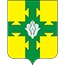 АДМИНИСТРАЦИЯКАНАШСКОГО МУНИЦИПАЛЬНОГО ОКРУГАЧУВАШСКОЙ РЕСПУБЛИКИПОСТАНОВЛЕНИЕ 18.12.2023  № 1621 город КанашОб утверждении формы проверочного листа  (список контрольных вопросов), используемого при осуществлении муниципального контроля в области охраны и использования особо охраняемых природных территорий местного значения Канашского муниципального округа  Чувашской Республики N п/пВопросы, отражающие содержание обязательных требованийРеквизиты нормативных правовых актов, с указанием их структурных единиц, которыми установлены обязательные требованияОтветы на вопросыОтветы на вопросыОтветы на вопросыN п/пВопросы, отражающие содержание обязательных требованийРеквизиты нормативных правовых актов, с указанием их структурных единиц, которыми установлены обязательные требованияДаНетНе распространяется требование1Соблюдается ли лицом на территориях, на которых находятся памятники природы, и в границах их охранных зон запрет на осуществление всякой деятельности, влекущей за собой нарушение сохранности памятников природы?пункт 1 статьи 27 Федерального закона от 14.03.1995 № 33-ФЗ "Об особо охраняемых природных территориях"2Исполняются ли собственниками, владельцами и пользователями земельных участков, на которых находятся памятники природы, обязательства по обеспечению режима особой охраны памятников природы?пункт 2 статьи 27 Федерального закона от 14.03.1995 № 33-ФЗ "Об особо охраняемых природных территориях"3Соблюдается ли лицом на особо охраняемых природных территориях (далее - ООПТ) либо в их охранных зонах режим осуществления хозяйственной и иной деятельности в лесопарковом зеленом поясе?пункты 1, 3 статьи 62.4 Федерального закона от 10.01.2002 № 7-ФЗ "Об охране окружающей среды"4Осуществляется ли лицом пользование водными объектами, расположенными на ООПТ либо в их охранных зонах, на основании договора водопользования или решения о предоставлении водного объекта в пользование?части 2, 3 статьи 11 Водного кодекса Российской Федерации5Имеется ли у лица на ООПТ либо в их охранных зонах разрешение на добычу охотничьих ресурсов?пункты 1, 2 части 5 статьи 13, пункты 1, 2 части 4 статьи 15, часть 3 статьи 16, пункты 1, 2 части 2 статьи 17, пункты 1, 2 части 3 статьи 18, статья 29 Федерального закона от 24.07.2009 № 209-ФЗ "Об охоте и о сохранении охотничьих ресурсов и о внесении изменений в отдельные законодательные акты Российской Федерации"